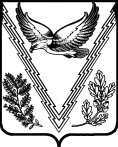 Российская ФедерацияМУНИЦИПАЛЬНОЕ БЮДЖЕТНОЕ ОБЩЕОБРАЗОВАТЕЛЬНОЕ УЧРЕЖДЕНИЕ СРЕДНЯЯ ОБЩЕОБРАЗОВАТЕЛЬНАЯ ШКОЛА № 20АПШЕРОНСКИЙ РАЙОН
КРАСНОДАРСКОГО  КРАЯПРИКАЗот 16 ноября 2023 года                                                                №335/01-02п. НефтегорскОб организации проверки  итогового сочинения (изложения) в 2023-2024 учебном году       В соответствии с  разделом 3 пунктами 20 - 27 Порядка проведения государственной итоговой аттестации по образовательным программам среднего общего образования, утвержденного приказом Министерства просвещения Российской Федерации и Федеральной службы по надзору в сфере образования и науки от 4 апреля 2023 г. № 233/552, методическими рекомендациями по организации и проведению итогового сочинения (изложения) в 2023-2024 учебном году (письмо Рособрнадзора от 21.09.2023г №04-303), приказом министерства образования, науки и молодежной политики Краснодарского края от 09 ноября 2021 г. № 3380 «Об утверждении Порядка проведения и проверки итогового сочинения (изложения) в Краснодарском крае», приказа УО от 15.11.23г №2186/01-03 «Об организации проверки итогового сочинения  (изложения) в муниципальном образовании Апшеронский район в 2023-2024 учебном году» приказываю:Направить к 8.30ч. с 7 и 8 декабря 2023 года в МБОУСОШ №2 (г. Апшеронск, ул. Ленина, 74) учителей русского языка и литературы Иващенко Е.В., и Янтер Л.Н. для участия в проверке итогового сочинения (изложения).Заместителю директора по УВР Уханевой Е.В. - провести информационно – разъяснительную работу по процедуре проверки итогового сочинения (изложения) с учителями русского языка и литературы   не позднее 29.11.2023г. Контроль за исполнением настоящего приказа оставляю за собой.Директор                                                                                         М.А.КарартуньянС приказом ознакомлены:Уханева Е.В.Янтер Л.Н.Иващенко Е.В.